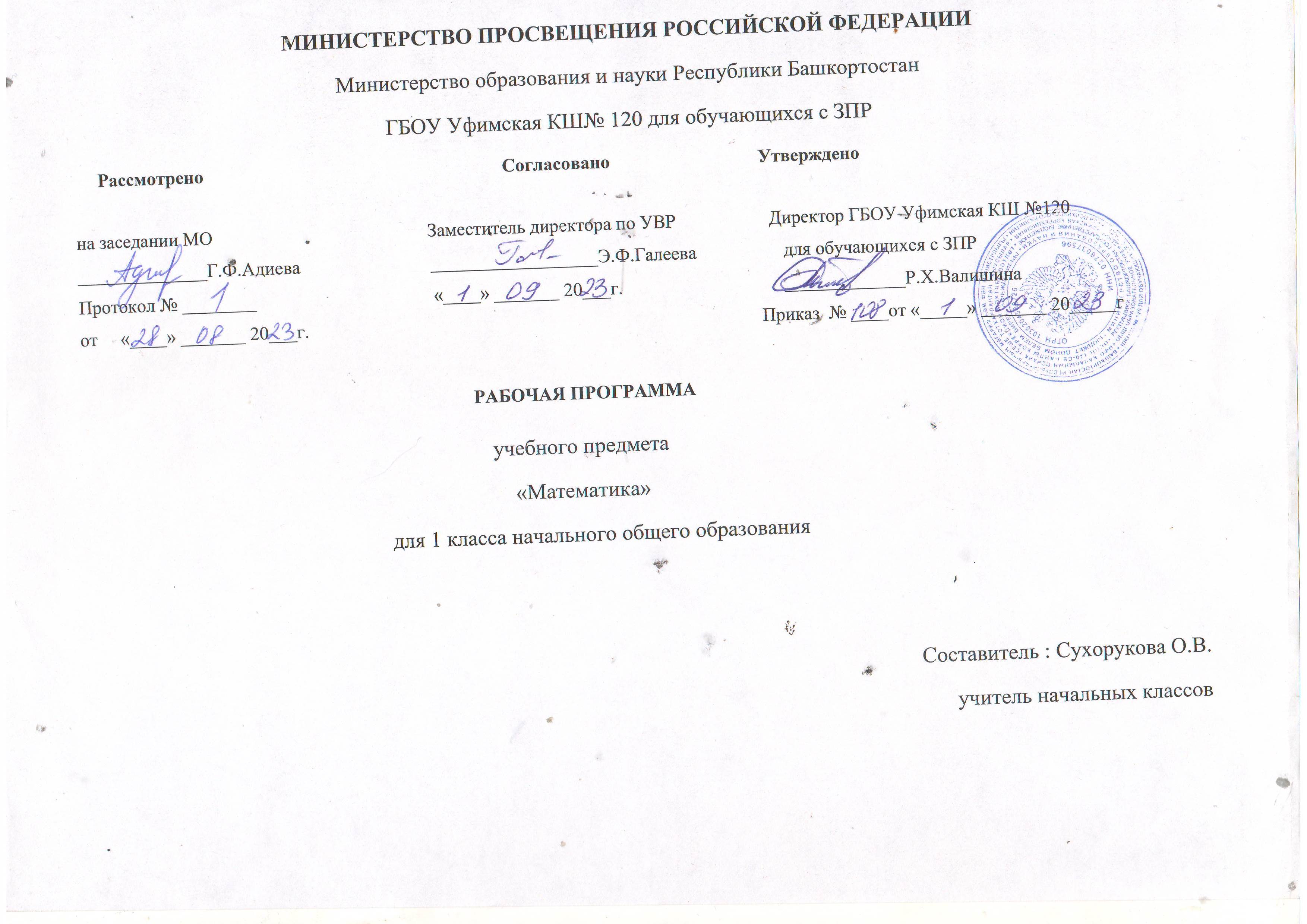 ПОЯСНИТЕЛЬНАЯ ЗАПИСКА Программа по учебному предмету «Математика» (предметная область «Математика и информатика») составлена  на основе  Федерального государственного образовательного стандарта начального общего образования (Приказ Министерства просвещения России от 31.05.2021г №286 зарегистрирован Министерством Юстиции Российской Федерации 05.07.2021 регистрационный номер № 64100) (далее ФГОС НОО) , Федеральной адаптированной начальной образовательной программы начального общего образования обучающихся с задержкой психического развития (Приказ Министерства просвещения России от 24.11.2022 г. № 1023далее ФАОП НОО ЗПР.Программа по учебному предмету «Математика» (предметная область «Математика и информатика») включает пояснительную записку, содержание учебного предмета «Математика» для 1 класса начальной школы,  планируемые результаты освоения учебного предмета «Математика» на уровне начального общего образования и тематическое планирование изучения курса. Пояснительная записка отражает общие цели и задачи изучения предмета, характеристику психологических предпосылок к его изучению младшими школьниками; характеристику особенностей его изучения обучающимися с ЗПР; место в структуре учебного плана, а также подходы к отбору содержания с учетом особых образовательных потребностей детей с ЗПР, планируемым результатам и тематическому планированию.Содержание обучения раскрывает содержательные линии, которые предлагаются для обязательного изучения в каждом классе начальной школы. Содержание обучения  возможно формировать средствами учебного предмета «Математика» с учётом возрастных особенностей и особых образовательных потребностей младших школьников с ЗПР. В первом классе предлагается пропедевтический уровень формирования УУД. В познавательных универсальных учебных действиях выделен специальный раздел «Работа с информацией». С учётом того, что выполнение правил совместной деятельности строится на интеграции регулятивных (определённые волевые усилия, саморегуляция, самоконтроль, проявление терпения и доброжелательности при налаживании отношений) и коммуникативных (способность вербальными средствами устанавливать взаимоотношения) универсальных учебных действий, их перечень дан в специальном разделе — «Совместная деятельность». В зависимости от степени выраженности нарушений регуляторных процессов младших школьников с ЗПР регулятивные УУД могут формироваться в более долгие сроки, в связи с чем допустимым является оказание помощи организационного плана и руководящий контроль педагога при выполнении учебной работы обучающимися.Планируемые результаты включают личностные, метапредметные результаты за период обучения, а также предметные достижения обучающегося с ЗПР в начальной школе.В тематическом планировании описывается программное содержание по всем разделам (темам) содержания обучения, а также раскрываются методы и формы организации обучения, характеристика видов деятельности, приводятся специфические приемы обучения, которые необходимо использовать при изучении той или иной программной темы (раздела). Представлены также способы организации дифференцированного обучения.В начальной школе изучение математики имеет особое значение в развитии обучающегося. Приобретённые им знания, опыт выполнения предметных и универсальных действий на математическом материале, первоначальное овладение математическим языком станут фундаментом обучения в основном звене школы, а также будут востребованы в жизни. Изучение математики в начальной школе направлено на достижение следующих образовательных, развивающих целей, а также целей воспитания:1. Освоение начальных математических знаний — понимание значения величин и способов их измерения; использование арифметических способов для разрешения сюжетных ситуаций; формирование умения решать учебные и практические задачи средствами математики; работа с алгоритмами выполнения арифметических действий. 2. Формирование функциональной математической грамотности младшего школьника, которая характеризуется наличием у него опыта решения учебно-познавательных и учебно-практических задач, построенных на понимании и применении математических отношений («часть-целое», «больше-меньше», «равно-неравно», «порядок»), смысла арифметических действий, зависимостей (работа, движение, продолжительность события). 3. Обеспечение математического развития младшего школьника — формирование способности к интеллектуальной деятельности, пространственного воображения, математической речи; умение строить рассуждения, выбирать аргументацию, различать верные (истинные) и неверные (ложные) утверждения, вести поиск информации (примеров, оснований для упорядочения, вариантов и др.). 4. Становление учебно-познавательных мотивов и интереса к изучению математики и умственному труду; важнейших качеств интеллектуальной деятельности: теоретического и пространственного мышления, воображения, математической речи, ориентировки в математических терминах и понятиях; прочных навыков использования математических знаний в повседневной жизни.Особенности познавательной деятельности и интеллектуального развития детей с ЗПР определяют специфику изучения предмета. Как правило обучающиеся с ЗПР не проявляют достаточной познавательной активности и стойкого интереса к учебным заданиям, они не могут обдумывать и планировать предстоящую работу, следить за правильностью выполнения задания, у них нет стремления к улучшению результата. Трудности пространственной ориентировки замедляют формирование знаний и представлений о нумерации чисел, числовой последовательности, затрудняют использование математических знаков «<» (меньше) и «>» (больше), освоение разрядов многозначных чисел, геометрического материала (чертежно-графических навыков и использования чертежно-измерительных средств).Недостаточность развития словесно-логического мышления, логических операция анализа, синтеза, классификации, сравнения, обобщения, абстрагирования приводят к значительным трудностям в решении арифметических задач. Обучающиеся с ЗПР не всегда точно понимают смысл вопроса задачи, выбирают неверно действие для решения, могут «играть» с числами, не соотносят искомые и известные данные, не видят математических зависимостей. Инертность, замедленность и малоподвижность мыслительных процессов затрудняют формирование вычислительных навыков, использования правила порядка арифметических действий, алгоритма приема письменных вычислений. С трудом осваиваются и применяются учениками с ЗПР знания табличного умножения и деления, правила деления и умножения на ноль, внетабличное деление.В программу учебного предмета «Математика» введены специальные разделы, направленные на коррекцию и сглаживание обозначенных трудностей, предусмотрены специальные подходы и виды деятельности, способствующие устранению или уменьшению затруднений. В первую очередь предусмотрена адаптация объема и сложности материала к познавательным возможностям учеников. Для этого произведен отбор содержания учебного материала и адаптация видов деятельности обучающихся с ЗПР, а также предусматривается возможность предъявления дозированной помощи и/или использование руководящего контроля педагога. Трудные для усвоения темы детализируются, а учебный материал предъявляется небольшими дозами. Для лучшего закрепления материала и автоматизации навыков широко используются различные смысловые и визуальные опоры, увеличивается объем заданий на закрепление.  Большое внимание уделяется практической работе и предметно-практическому оперированию, отработке алгоритмов работы с правилом, письменных приемов вычислений и т.д.В первом классе предусмотрен пропедевтический период, позволяющий сформировать дефицитарные математические представления, общие учебные умения и способы деятельности для освоения программного материала. В программу включены темы, способствующие выявлению и восполнение математических представлений у детей с ЗПР о множестве и действиях со множествами предметов, о размере и форме предметов, их количестве и соотнесении количества. Введены часы на корректировку и формирование пространственных и временных представлений. При этом все обучение в этот период носит наглядно-действенны характер, все темы усваиваются в процессе работы с реальными предметами, на основе самостоятельного оперирования или наблюдая за действиями педагога.В дальнейшем изучение курса математики сопровождается использованием заданий и упражнений, направленных на коррекцию и развитие мыслительных операций и логических действий, активизацию познавательных процессов. Отбор содержания учебного материала основан на принципе соблюдения обязательного минимума объема и сложности. Использование на уроках различных видов помощи способствует более прочному закреплению материала и постепенному переходу к продуктивной самостоятельной деятельности. В основе конструирования содержания и отбора планируемых результатов лежат следующие ценности математики, коррелирующие со становлением личности обучающегося с ЗПР: понимание математических отношений выступает средством познания закономерностей существования окружающего мира, фактов, процессов и явлений, происходящих в природе и в обществе (хронология событий, протяжённость по времени, образование целого из частей, изменение формы, размера и т.д.);математические представления о числах, величинах, геометрических фигурах являются условием целостного восприятия творений природы и человека (памятники архитектуры, сокровища искусства и культуры, объекты природы);владение математическим языком, элементами алгоритмического мышления позволяет ученику совершенствовать коммуникативную деятельность (аргументировать свою точку зрения, строить логические цепочки рассуждений; опровергать или подтверждать истинность предположения).Планируемые результаты содержат допустимые виды помощи обучающимся с ЗПР, которые предъявляются при необходимости.Младшие школьники проявляют интерес к математической сущности предметов и явлений окружающей жизни — возможности их измерить, определить величину, форму, выявить зависимости и закономерности их расположения во времени и в пространстве. Осознанию обучающимся многих математических явлений помогает его тяга к моделированию, что облегчает освоение общего способа решения учебной задачи, а также работу с разными средствами информации, в том числе и графическими (таблица, диаграмма, схема).В начальной школе математические знания и умения применяются обучающимся при изучении других учебных предметов (количественные и пространственные характеристики, оценки, расчёты и прикидка, использование графических форм представления информации). Приобретённые обучающимся умения строить алгоритмы, выбирать рациональные способы устных и письменных арифметических вычислений, приёмы проверки правильности выполнения действий, а также различение, называние, изображение геометрических фигур, нахождение геометрических величин (длина, периметр, площадь) становятся показателями сформированной функциональной грамотности младшего школьника и предпосылкой успешного дальнейшего обучения в основном звене школы.В федеральном учебном плане на изучение математики в каждом классе начальной школы отводится 4 часа в неделю,всего 672 часов. Из них: в 1 классе — 132 часаСОДЕРЖАНИЕ УЧЕБНОГО ПРЕДМЕТА «МАТЕМАТИКА»Основное содержание обучения в федеральной программе представлено разделами: «Числа и величины», «Арифметические действия», «Текстовые задачи», «Пространственные отношения и геометрические фигуры», «Математическая информация». 1 КЛАССЧисла и величиныОценка сформированности элементарных математических представлений.  Выполнение действий со множеством объектов (объединение, сравнение, уравнивание множества путем добавления и убавления предметов); установление взаимооднозначных соответствий.Числа от 1 до 10: различение, чтение, запись, сравнение. Единица счёта. Счёт предметов, запись результата цифрами. Состав числа от 2 до 10. Число и цифра 0 при измерении, вычислении. Увеличение (уменьшение) числа на несколько единиц. Разряды чисел: единицы, десяток. Равенство, неравенство (на ознакомительном уровне).Нумерация чисел в пределах 20: знакомство с чтением и записью чисел.  Однозначные и двузначные числа (на ознакомительном уровне).Длина и её измерение. Единицы длины: сантиметр.Арифметические действияСложение и вычитание чисел в пределах 10. Названия компонентов действий, результатов действий сложения, вычитания. Вычитание как действие, обратное сложению.Текстовые задачиСоставление математических рассказов. Текстовая задача: структурные элементы, составление текстовой задачи по предметно-практическому действию, по иллюстрации, по образцу. Чтение, представление текста задачи в виде рисунка, схемы или другой модели.  Зависимость между данными и искомой величиной в текстовой задаче. Решение задач в одно действие. Знакомство с алгоритмом оформления задачи: условие, решение и ответ задачи.Пространственные, временные отношения и геометрические фигурыРасположение предметов и объектов по отношению к себе: ближе/дальше, выше/ниже, справа/слева. Понятие спереди/сзади (перед/за/между); над/под в практической деятельности. Правое и левое в окружающем пространстве.  Пространственное расположение предметов и объектов относительно друг друга, на плоскости: слева/справа, сверху/снизу, между; установление пространственных отношений. Знакомство с тетрадью в клетку. Ориентировка на странице тетради (верх, низ, слева, справа, середина). Установление временных отношений: раньше/позже, сначала/потом. Понятия вчера/сегодня/завтра; Установлении последовательности событий. Части суток, их последовательность.Геометрические фигуры: распознавание и изображение геометрических фигур: точка, линия (прямая, кривая), луч, отрезок, ломаная. Распознавание и сравнение фигур: многоугольник, треугольник, прямоугольник, квадрат, круг, овал. Построение отрезка с помощью линейки на листе в клетку; измерение длины отрезка в сантиметрах.Математическая информацияСбор данных об объекте по образцу. Характеристики объекта, группы объектов (количество, форма, размер). Группировка объектов по заданному признаку.Закономерность в ряду заданных объектов: её обнаружение, продолжение ряда, «9 клеточка».Чтение рисунка, схемы с одним-двумя числовыми данными (значениями данных величин).Двух-трёхшаговые инструкции, связанные с вычислением, измерением длины, изображением геометрической фигуры.Универсальные учебные действия (пропедевтический уровень)Универсальные познавательные учебные действия:наблюдать математические объекты (числа, величины) в окружающем мире;обнаруживать общее и различное в записи арифметических действий;понимать назначение и необходимость использования величин в жизни;наблюдать действие измерительных приборов;сравнивать два объекта, два числа;выделять признаки объекта, геометрической фигуры;распределять объекты на группы по заданному основанию;устанавливать закономерность в логических рядах;копировать изученные фигуры;приводить примеры чисел, геометрических фигур;вести порядковый и количественный счет (соблюдать последовательность).Работа с информацией:понимать, что математические явления могут быть представлены с помощью разных средств: текст, числовая запись, рисунок, схема;читать схему, извлекать информацию, представленную схематической форме.Универсальные коммуникативные учебные действия:выполнять учебные задания в соответствии с требованиями педагога;удерживать внимание на время выполнения задания;характеризовать (описывать) число, геометрическую фигуру;комментировать ход сравнения двух объектов (с опорой на образец);описывать своими словами сюжетную ситуацию и математическое отношение, представленное в задаче; описывать положение предмета в пространстве.различать и использовать математические знаки;строить предложения относительно заданного набора объектов (с помощью педагога).Универсальные регулятивные учебные действия:принимать учебную задачу, удерживать её в процессе деятельности;различать способы и результат действия;действовать в соответствии с предложенным образцом, инструкцией;проявлять интерес к проверке результатов решения учебной задачи, с помощью учителя устанавливать причину возникшей ошибки и трудности.Совместная деятельность:участвовать в парной работе с математическим материалом; выполнять правила совместной деятельности: договариваться, считаться с мнением партнёра, спокойно и мирно разрешать конфликты.ПЛАНИРУЕМЫЕ РЕЗУЛЬТАТЫ ОСВОЕНИЯ ПРОГРАММЫ УЧЕБНОГО ПРЕДМЕТА «МАТЕМАТИКА» НА УРОВНЕ НАЧАЛЬНОГО ОБЩЕГО ОБРАЗОВАНИЯОбучающийся с ЗПР младшего школьного возраста достигает планируемых результатов обучения в соответствии со своими возможностями и способностями. На его успешность оказывают влияние индивидуальные особенности познавательной деятельности, темп деятельности, особенности формирования учебной деятельности (способность к целеполаганию, готовность планировать свою работу, самоконтроль  и т. д.).Планируемые результаты освоения программы по математике, представленные по годам обучения, отражают, в первую очередь, предметные достижения обучающегося. Также они включают отдельные результаты в области становления личностных качеств и метапредметных действий и умений, которые могут быть достигнуты на этом этапе обучения. Тем самым подчеркивается, что становление личностных новообразований и универсальных учебных действий осуществляется средствами математического содержания курса.ЛИЧНОСТНЫЕ РЕЗУЛЬТАТЫВ результате изучения предмета «Математика» в начальной школе у обучающегося с ЗПР будут сформированы следующие личностные результаты:осознавать необходимость изучения математики для адаптации к жизненным ситуациям, для развития общей культуры человека; развития способности мыслить, рассуждать, выдвигать предположения и доказывать или опровергать их;применять правила совместной деятельности со сверстниками, проявлять способность договариваться, лидировать, следовать указаниям, осознавать личную ответственность и объективно оценивать свой вклад в общий результат;осваивать навыки организации безопасного поведения в информационной среде;применять математику для решения практических задач в повседневной жизни, в том числе при оказании помощи одноклассникам, детям младшего возраста, взрослым и пожилым людям;работать в ситуациях, расширяющих опыт применения математических отношений в реальной жизни, повышающих интерес к интеллектуальному труду и уверенность своих силах при решении поставленных задач, умение преодолевать трудности;оценивать практические и учебные ситуации с точки зрения возможности применения математики для рационального и эффективного решения учебных и жизненных проблем;оценивать свои успехи в изучении математики, намечать пути устранения трудностей; стремиться углублять свои математические знания и умения;пользоваться разнообразными информационными средствами для решения предложенных и самостоятельно выбранных учебных проблем, задач.МЕТАПРЕДМЕТНЫЕ РЕЗУЛЬТАТЫК концу обучения в начальной школе у обучающегося формируются следующие универсальные учебные действия.Универсальные познавательные учебные действия:Базовые логические действия:устанавливать связи и зависимости между математическими объектами (часть-целое; причина-следствие; протяжённость);устанавливать закономерность в числовом ряду и продолжать его (установление возрастающих и/или убывающих числовых закономерностей на доступном материале, выявление правила расположения элементов в ряду, проверка выявленного правила);применять базовые логические универсальные действия: сравнение, анализ, классификация (группировка), обобщение;приобретать практические графические и измерительные навыки для успешного решения учебных и житейских задач;использовать элементарные знаково-символические средств для организации своих познавательных процессов (использование знаково-символических средств при образовании чисел, овладение математическими знаками и символами и т.д.);осмысленно читать тексты математических задач (уточнять лексическое значение слов, определять структуру задачи, находить опорные слова, выделять и объяснять числовые данные, находить известные и искомые данные);представлять текстовую задачу, её решение в виде схемы, арифметической записи.Базовые исследовательские действия:проявлять способность ориентироваться в учебном материале разных разделов курса математики;понимать и адекватно использовать математическую терминологию: различать, характеризовать, использовать для решения учебных и практических задач;применять изученные методы познания (измерение, моделирование, перебор вариантов).Работа с информацией:находить и использовать для решения учебных задач текстовую, графическую информацию в разных источниках информационной среды;читать, интерпретировать графически представленную информацию (схему, таблицу, диаграмму, другую модель);представлять информацию в заданной форме (дополнять таблицу, текст), формулировать утверждение по образцу, в соответствии с требованиями учебной задачи;записывать результаты разнообразных измерений в числовой форме (знание единиц измерения и понимание к каким величинам они применяются, понимание того, что одна и та же величина может быть выражена в разных единицах, выражать величины в числовой форме в зависимости от выбранной единицы измерения, соотносить числа, выраженные в разных мерах и т.д.);принимать правила, безопасно использовать предлагаемые электронные средства и источники информации.Универсальные коммуникативные учебные действия:слушать собеседника, вступать в диалог по учебной проблеме и поддерживать его; использовать адекватно речевые средства для решения коммуникативных и познавательных задач; принимать участие в коллективном поиске средств решения поставленных задач, договариваться о распределении функций;уметь работать в паре, в подгруппе;с помощью педагога строить логическое рассуждение;после совместного анализа использовать текст задания для объяснения способа и хода решения математической задачи; формулировать ответ;комментировать процесс вычисления, построения, решения;объяснять полученный ответ с использованием изученной терминологии (при необходимости с опорой на визуализацию и речевые шаблоны);в процессе диалогов по обсуждению изученного материала — задавать вопросы, высказывать суждения, оценивать выступления участников, приводить доказательства своей правоты, проявлять этику общения;создавать в соответствии с учебной задачей тексты разного вида –описание (например, геометрической фигуры), рассуждение (к примеру, при решении задачи), инструкция (например, измерение длины отрезка);ориентироваться в алгоритмах: воспроизводить, дополнять, исправлять деформированные; составлять по аналогии;самостоятельно составлять тексты заданий, аналогичные типовым изученным после совместного анализа.Универсальные регулятивные учебные действия:Самоорганизация:выполнять учебные задания вопреки нежеланию, утомлению;выполнять инструкции и требования учителя, соблюдать основные требования к организации учебной деятельности; планировать свои действия в соответствии с поставленной задачей и условием ее реализации, оречевлять алгоритм решения математических заданий и соотносить свои действия с алгоритмом;выполнять правила безопасного использования электронных средств, предлагаемых в процессе обучения.Самоконтроль:исправлять допущенные ошибки, соотносить полученный результат с образцом и замечать несоответствия под руководством учителя и самостоятельно;осуществлять контроль процесса и результата своей деятельности; оценивать их;выбирать и при необходимости корректировать способы действий.Самооценка: предусматривать способы предупреждения ошибок (задать вопрос педагогу, обращение к учебнику, дополнительным средствам обучения, в том числе электронным);оценивать рациональность своих действий, (с опорой на алгоритм/опорные схемы) давать им качественную характеристику.Совместная деятельность:принимать правила совместной деятельности при работе в парах, группах, составленные учителем или самостоятельно;участвовать в совместной деятельности: распределять работу между членами группы;осуществлять совместный контроль и оценку выполняемых действий, предвидеть возможность возникновения ошибок и трудностей, предусматривать пути их предупреждения.ПРЕДМЕТНЫЕ РЕЗУЛЬТАТЫ1 КЛАССК концу обучения в первом классе обучающийся научится:выполнять действия со множеством объектов (объединять, сравнивать, уравнивать множества путем добавления и убавления предметов); устанавливать взаимооднозначные соответствия;читать, записывать, сравнивать, упорядочивать числа от 0 до 10;знать состав числа от 2 – 10;читать и записывать числа от 11 – 20;пересчитывать различные объекты, устанавливать порядковый номер объекта;находить числа, большие/меньшие данного числа на заданное число;выполнять арифметические действия сложения и вычитания в пределах 10 (устно и письменно) (при необходимости с использованием наглядной опоры);называть и различать компоненты действий сложения (слагаемые, сумма) и вычитания (уменьшаемое, вычитаемое, разность) (с опорой на терминологические таблицы);решать текстовые задачи в одно действие на сложение и вычитание: выделять условие и вопрос (с опорой на алгоритм и/или схему);сравнивать объекты по длине, устанавливая между ними соотношение длиннее/короче (выше/ниже, шире/уже);знать и использовать единицу длины — сантиметр; измерять длину отрезка, чертить отрезок заданной длины (в см) (возможно с использованием алгоритма);различать число и цифру;распознавать геометрические фигуры: точка, линия (прямая, кривая), отрезок, круг, треугольник, прямоугольник (квадрат), отрезок;	устанавливать между объектами соотношения: слева/справа, дальше/ближе, между, перед/за, над/под;  устанавливать и соотносить между собой временные отношения: вчера/сегодня/завтра, раньше/позже, сначала/потом, утро/вечер, день/ночь; ориентироваться в пространстве и на листе бумаги;различать пространственные термины;группировать объекты по заданному признаку; находить и  называть закономерности в ряду объектов повседневной жизни;сравнивать два объекта (числа, геометрические фигуры);распределять объекты на две группы по заданному основанию. ТЕМАТИЧЕСКОЕ ПЛАНИРОВАНИЕОбразовательные электронные ресурсы: Единая коллекция цифровых образовательных ресурсов http://schoolcollection.edu.ru/ Российское образование http://www.edu.ru Российский образовательный портал http://www.school.edu.ru ИКТ в образовании http://www.ict.edu.ru Российский портал открытого образования http://www.openet.edu.ru Ресурсы для открытой мультимедиа среды http://fcior.edu.ru Интернет-портал для учителя http://www.proshkolu.ru/ Архив учебных программ и презентаций http://www.rusedu.ru/subcat _30.html http://www.luchiki.ucoz.ru/n1. Бантова, М. А. Математика. 1 класс четырехлетней начальной школы : методическое пособие для учителя к учебнику «Математика. 1 класс» / М. А. Бантова, Г. В. Бельтюкова, С. В. Степанова. – Режим доступа : http://www.prosv.ru/ebooks/bantova_matematika_1_fragm2. МОиН РФ. Итоговые проверочные работы : дидактические и раздаточные материалы. – Режим доступа : http://standart.edu.ru/catalog.aspx?CatalogId=443    Учебно-методический комплект:• учебник «Математика». 1 класс. Авторы М.И. Моро, С И. Волкова, С.В. Степанова. Москва «Просвещение», • рабочие тетради по математике. 1 класс. Авторы М.И. Моро, С.И. Волкова. Москва «Просвещение», • методическое пособие для учителя «Математика». 1 класс. Авторы М.И. Моро, С И. Волкова. Москва «Просвещение»№Дата проведенияДата проведенияТема урокаТип урокаДеятельность ученика№планфактТема урокаТип урокаДеятельность ученикаПодготовка к изучению чисел. Пространственные и временные представления ( 14 ч)Подготовка к изучению чисел. Пространственные и временные представления ( 14 ч)Подготовка к изучению чисел. Пространственные и временные представления ( 14 ч)Подготовка к изучению чисел. Пространственные и временные представления ( 14 ч)Подготовка к изучению чисел. Пространственные и временные представления ( 14 ч)Подготовка к изучению чисел. Пространственные и временные представления ( 14 ч)1Учебник математики. Роль математики в жизни людей и обществаУрок ознакомления с новым материаломОрганизуют свое рабочее место, проверяют наличие индивидуальных учебных принадлежностей на столе. Ориентироваться, в учебнике, понимать условные обозначения. 2Счет предметов по порядкуУрок ознакомления с новым материаломПринимать и сохранять учебную цель и задачу. Называть числа в порядке их следования при счете. Отсчитывать из множества предметов заданное количество предметов.3Счет предметов по порядкуУрок ознакомления с новым материаломПринимать и сохранять учебную цель и задачу. Называть числа в порядке их следования при счете. Отсчитывать из множества предметов заданное количество предметов.4Отношения «сверху», «снизу», «слева», «справа»Урок ознакомления с новым материаломОписывать расположение объектов. Использовать наглядный счетный материал для решения учебной задачи. Выполнять упражнения для профилактики утомления.5Отношения «раньше», «позже», «сначала», «потом»Урок ознакомления с новым материаломУстанавливать последовательность, что было раньше, позже.  Упорядочивать события, располагая их в порядке следования (раньше, позже, еще позднее).6Отношения «раньше», «позже», «сначала», «потом»Урок ознакомления с новым материаломУстанавливать последовательность, что было раньше, позже.  Упорядочивать события, располагая их в порядке следования (раньше, позже, еще позднее).7Столько же. Больше. МеньшеУрок ознакомления с новым материаломСравнивать две  группы предметов: объединяя предметы в пары и опираясь на сравнение чисел в порядке их следования при счете; делать вывод в каких группах предметов поравну (столько же), в какой группе предметов больше (меньше) и на сколько.8Столько же. Больше. МеньшеУрок ознакомления с новым материаломСравнивать две  группы предметов: объединяя предметы в пары и опираясь на сравнение чисел в порядке их следования при счете; делать вывод в каких группах предметов поравну (столько же), в какой группе предметов больше (меньше) и на сколько.9На сколько больше?На сколько меньше?Урок ознакомления с новым материаломСравнивать группы предметов, делать вывод, в каких группах предметов больше или меньше и на сколько.Выполнять упражнения для профилактики утомления. Математическая игра – считать различные фигуры на  наборном полотне, «Лесенка»,  «Домино в картинках»10На сколько больше?На сколько меньше?Урок ознакомления с новым материаломСравнивать группы предметов, делать вывод, в каких группах предметов больше или меньше и на сколько.Выполнять упражнения для профилактики утомления. Математическая игра – считать различные фигуры на  наборном полотне, «Лесенка»,  «Домино в картинках»11На сколько больше?На сколько меньше?Задача.Урок формирования и применения знаний, умений и навыковПринимать учебную задачу и осуществлять ее решение.Сравнивать группы предметов. Уравнивают количество красных и синих треугольников (разными способами).12На сколько больше?На сколько меньше?Задача.Урок формирования и применения знаний, умений и навыковПринимать учебную задачу и осуществлять ее решение.Сравнивать группы предметов. Уравнивают количество красных и синих треугольников (разными способами).13Обобщение изученного. Урок обобщения и систематизации знанийВыполнять диагностическую работу,  оценивать результаты выполнения задания, тесты, ребусы, кроссворды14Проверочная работаУрок проверки, оценки и коррекцииВыполнять задания и тесты по вариантам для тестирования уровня усвоения пройденного материалаЧисла от 0 до 10. Число 0.Числа от 0 до 10. Число 0.Числа от 0 до 10. Число 0.Числа от 0 до 10. Число 0.Числа от 0 до 10. Число 0.Числа от 0 до 10. Число 0.Нумерация (50ч)Нумерация (50ч)Нумерация (50ч)Нумерация (50ч)Нумерация (50ч)Нумерация (50ч)15Числа от 1 до 10. Один. МногоУрок ознакомления с новым материаломПринимать учебную задачу и осуществлять ее решение.Воспроизводить последовательность чисел от 1 до 10 в прямом и обратном порядке. Соотносить «один» предмет и «много». 16Числа от 1 до 10. Один. МногоУрок ознакомления с новым материаломПринимать учебную задачу и осуществлять ее решение.Воспроизводить последовательность чисел от 1 до 10 в прямом и обратном порядке. Соотносить «один» предмет и «много». 17Числа от 1 до 10. Число и цифра 2Урок ознакомления с новым материаломЗнать название и последовательность чисел от 1 до 10. Образовывать число 2, соотносить число и цифру, писать цифру 2, определять место числа 2 в последовательности чисел от 1 до 10 Соотносить «один» предмет и «много».18Числа от 1 до 10. Число и цифра 2Урок ознакомления с новым материаломЗнать название и последовательность чисел от 1 до 10. Образовывать число 2, соотносить число и цифру, писать цифру 2, определять место числа 2 в последовательности чисел от 1 до 10 Соотносить «один» предмет и «много».19Числа от 1 до 10. Число и цифра 3Урок ознакомления с новым материаломОбразовывать число 3, соотносить число и цифру, писать цифру 3, определять место числа 3 в последовательности чисел от 1 до 10. прописывать цифру 3 в воздухе; по точкам; самостоятельно.20Числа от 1 до 10. Число и цифра 3Урок ознакомления с новым материаломОбразовывать число 3, соотносить число и цифру, писать цифру 3, определять место числа 3 в последовательности чисел от 1 до 10. прописывать цифру 3 в воздухе; по точкам; самостоятельно.21Числа от 1до 10. Знаки «+»,«—», «=»Урок формирования и применения знаний, умений и навыковПисать знаки «+», «—», «=», записывать равенства. Использовать в своей деятельности счетный материал.  Уметь самостоятельно выделить и формулировать познавательную цель, и выводов в словесной форме.22Числа от 1до 10. Знаки «+»,«—», «=»Урок формирования и применения знаний, умений и навыковПисать знаки «+», «—», «=», записывать равенства. Использовать в своей деятельности счетный материал.  Уметь самостоятельно выделить и формулировать познавательную цель, и выводов в словесной форме.23Числа от 1 до 10. Число и цифра 4Урок ознакомления с новым материаломОбразовывать число 4, соотносить число и цифру, писать цифру 4, определять место числа 4 в последовательности чисел от 1 до 10. Знать состав числа 4. Физкультминутка.24Числа от 1 до 10. Число и цифра 4Урок ознакомления с новым материаломОбразовывать число 4, соотносить число и цифру, писать цифру 4, определять место числа 4 в последовательности чисел от 1 до 10. Знать состав числа 4. Физкультминутка.25Длиннее. КорочеУрок ознакомления с новым материаломСравнивать объекты по длине (на глаз, наложением, используя мерки), используя понятие «длиннее» «короче». Закреплять знания об изученных числах. Производить классификацию предметов. 26Числа от 1 до 10. Число и цифра 5Урок ознакомления с новым материаломПринимать и сохранять учебную задачу, оценивать результат своих действий, адекватно воспринимать учителем, товарищами, определять план выполнения заданий на уроках.Образовывать число 5, соотносить число и цифру, писать цифру 5, определять место числа 5 в последовательности чисел от 1 до 10. 27Числа от 1 до 10. Число и цифра 5Урок ознакомления с новым материаломПринимать и сохранять учебную задачу, оценивать результат своих действий, адекватно воспринимать учителем, товарищами, определять план выполнения заданий на уроках. Образовывать число 5, соотносить число и цифру, писать цифру 5, определять место числа 5 в последовательности чисел от 1 до 10.28Числа 1-5. Состав числа 5Урок ознакомления с новым материаломСоставлять число 5 из двух слагаемых. Знать состава чисел, навык прямого и обратного счета (от 1 до 5 и то 5 до 1). Знать состав числа 5 из двух слагаемых. Сравнивать любые два числа от 1 до 5.29Числа 1-5. Состав числа 5Урок ознакомления с новым материаломСоставлять число 5 из двух слагаемых. Знать состава чисел, навык прямого и обратного счета (от 1 до 5 и то 5 до 1). Знать состав числа 5 из двух слагаемых. Сравнивать любые два числа от 1 до 5.30Числа 1-10. Закрепление изученного материалаУрок закрепления знанийпринимать и сохранять учебную задачу, оценивать результат своих действий, организовывать своё рабочее место под руководством учителя.Упорядочивать заданные числа, считать различные объекты. Знать состава чисел, навык прямого и обратного счета (от 1 до 5 и то 5 до 1).31Числа 1-10. Закрепление изученного материалаУрок закрепления знанийпринимать и сохранять учебную задачу, оценивать результат своих действий, организовывать своё рабочее место под руководством учителя.Упорядочивать заданные числа, считать различные объекты. Знать состава чисел, навык прямого и обратного счета (от 1 до 5 и то 5 до 1).32Точка.Кривая линия. Прямая линия. Отрезок. ЛучУрок ознакомления с новым материаломРазличать кривую и прямую линии, точку, отрезок и луч. Уметь  чертить многоугольники по линейке, пользоваться линейкой. Уметь распознавать геометрические фигуры: точку, кривую и прямые линии, отрезок; знать состав чисел 2 и 5.33Точка.Кривая линия. Прямая линия. Отрезок. ЛучУрок ознакомления с новым материаломРазличать кривую и прямую линии, точку, отрезок и луч. Уметь  чертить многоугольники по линейке, пользоваться линейкой. Уметь распознавать геометрические фигуры: точку, кривую и прямые линии, отрезок; знать состав чисел 2 и 5.34Ломаная линияУрок ознакомления с новым материаломРаспознавать ломаную линию. Знать понятия «ломаная линия», чертить ломаные линии по линейке. Правильно пользоваться линейкой. Моделировать разнообразные ситуации расположения объектов в пространстве и на плоскости35Ломаная линияУрок закрепления знанийСтроить ломаную линию, называть ее части. Знакомство с ломаной линией, её элементами: звено ломаной, вершины;составление математического рассказа по схеме.36Знаки «>», «<», «=»Урок ознакомления с новым материаломСравнивать два числа, записывать результат сравнения. Уметь записывать результат сравнения чисел. Использовать при сравнении чисел знаки сравнения «больше», «меньше», «равно».37Знаки «>», «<», «=»Урок ознакомления с новым материаломСравнивать два числа, записывать результат сравнения. Уметь записывать результат сравнения чисел. Использовать при сравнении чисел знаки сравнения «больше», «меньше», «равно».38Равенство. НеравенствоУрок формирования и применения знаний, умений и навыковСоставлять числовые равенства и неравенства. Знать термины равенства и неравенства. Уметь сравнивать числа. 39Равенство. НеравенствоУрок формирования и применения знаний, умений и навыковСоставлять числовые равенства и неравенства. Знать термины равенства и неравенства. Уметь сравнивать числа. 40МногоугольникиУрок ознакомления с новым материаломВведение нового геометрического объекта - многоугольник .Различать и называть многоугольники, строить их. Изготавливать (конструировать) модели геометрических фигур 41МногоугольникиУрок ознакомления с новым материаломВведение нового геометрического объекта - многоугольник .Различать и называть многоугольники, строить их. Изготавливать (конструировать) модели геометрических фигур 42Числа 6 и 7. Письмо цифры 6Урок ознакомления с новым материаломОбразовывать числа 6 и 7, соотносить число и цифру, писать цифру 6, определять место чисел 6 и 7 в последовательности чисел от 1 до 10. Уметь сравнивать любые два числа в пределах изученного. Записывать результат сравнения чисел, используя соответствующие знаки, уметь соотносить число 6 и цифру 6.43Числа 6 и 7. Письмо цифры 6Урок ознакомления с новым материаломОбразовывать числа 6 и 7, соотносить число и цифру, писать цифру 6, определять место чисел 6 и 7 в последовательности чисел от 1 до 10. Уметь сравнивать любые два числа в пределах изученного. Записывать результат сравнения чисел, используя соответствующие знаки, уметь соотносить число 6 и цифру 6.44Числа 6 и 7. Письмо цифры 7Урок ознакомления с новым материаломЗнать последовательность натуральных чисел от 1 до 7. Писать цифру 7, упорядочивать заданные числа. Знать, что каждое из чисел от 7 до 10 может быть получено не только прибавлением (вычитанием) 1, но и другим способом. Уметь записывать и читать равенства, составлять и читать неравенства. Уметь слушать и вступать в диалог, учавствовать в коллективном обсуждении.45Числа 6 и 7Письмо цифры 7Урок ознакомления с новым материаломЗнать последовательность натуральных чисел от 1 до 7. Писать цифру 7, упорядочивать заданные числа. Знать, что каждое из чисел от 7 до 10 может быть получено не только прибавлением (вычитанием) 1, но и другим способом. Уметь записывать и читать равенства, составлять и читать неравенства. Уметь слушать и вступать в диалог, учавствовать в коллективном обсуждении.46Числа 8 и 9. Письмо цифры 8Урок ознакомления с новым материаломНазвание и запись цифрой натуральных чисел от 1 до 8 , знать порядковое место чисел в натуральном ряде. Образовывать числа 8, соотносить число и цифру, писать цифру 8, определять место чисел 8 в последовательности чисел от 1 до 10. Пользоваться понятиями «последующее число», «предыдущее число».47Числа 8 и 9. Письмо цифры 8Урок ознакомления с новым материаломНазвание и запись цифрой натуральных чисел от 1 до 8 , знать порядковое место чисел в натуральном ряде. Образовывать числа 8, соотносить число и цифру, писать цифру 8, определять место чисел 8 в последовательности чисел от 1 до 10. Пользоваться понятиями «последующее число», «предыдущее число».48Числа 8 и 9. Письмо цифры 9Урок ознакомления с новым материаломПисать цифру 9, упорядочивать заданные числа. Название и запись цифрой натуральных чисел от 1 до 9, знать порядковое место чисел в натуральном ряде.49Числа 8 и 9. Письмо цифры 9Урок ознакомления с новым материаломПисать цифру 9, упорядочивать заданные числа. Название и запись цифрой натуральных чисел от 1 до 9, знать порядковое место чисел в натуральном ряде.50Число 10. Запись числа 10Урок ознакомления с новым материаломОбразовывать число 10, соотносить число и цифру, писать число 10, определять место числа 10 в последовательности чисел от 1 до 10. Уметь употреблять термины «однозначное» и «двузначное» число. Уметь осуществить самопроверку выполненной работы. Отвечать на вопросы учителя, др.учеников. осуществлять работу в паре.51Число 10.Запись числа 10Урок ознакомления с новым материаломОбразовывать число 10, соотносить число и цифру, писать число 10, определять место числа 10 в последовательности чисел от 1 до 10. Уметь употреблять термины «однозначное» и «двузначное» число. Уметь осуществить самопроверку выполненной работы. Отвечать на вопросы учителя, др.учеников. осуществлять работу в паре.52Числа от 1 до 10. ЗакреплениеУрок закрепления знанийСравнивать числа, составлять равенства и неравенства, упорядочивать заданные числа53Проект «Математика вокруг нас»Урок формирования и применения знаний, умений и навыковСоставлять проект, участвовать в его презентации. Знать состав изученных чисел; уметь увеличивать, уменьшить число на один. Составлять план и последовательность действий.  Уметь с достаточной полнотой и точностью выражать свои мысли в результате диалога или игровой ситуации.54СантиметрУрок ознакомления с новым материаломЗнать единицу измерения длины – сантиметр. Чертить отрезки заданной длины, измерять отрезки, выражая длину в сантиметрах с помощью линейки. Уметь осуществлять взаимопроверку. 55СантиметрУрок ознакомления с новым материаломЗнать единицу измерения длины – сантиметр. Чертить отрезки заданной длины, измерять отрезки, выражая длину в сантиметрах с помощью линейки. Уметь осуществлять взаимопроверку. 56Уменьшить на... Увеличить на... Урок ознакомления с новым материаломУметь увеличивать (уменьшать) число на 1, использовать понятия «уменьшить на...», «увеличить на...» для составления схем.  Уметь планировать самостоятельную работу. Участвовать в коллективном обсуждении проблем.57Уменьшить на... Увеличить на... Урок ознакомления с новым материаломУметь увеличивать (уменьшать) число на 1, использовать понятия «уменьшить на...», «увеличить на...» для составления схем.  Уметь планировать самостоятельную работу. Участвовать в коллективном обсуждении проблем.58Число и цифра 0Урок ознакомления с новым материаломОбразовывать число 0, соотносить число и цифру, писать число 0, определять, место числа 0 в последовательности чисел от 0 до 10. Знать, что при вычитании из числа его самого получается 0; считать в пределах 10; уметь чертить отрезки заданной длины.59Число 0, сложение и вычитание с числом 0Урок формирования и применения знаний, умений и навыковСоставлять равенства и неравенства, используя число 0. Знать, что при сложении любого числа с 0 и при вычитании из числа 0 получается тоже самое число. Уметь моделировать действия вычитания и сложения,  записывать числовые равенства.60Число 0, сложение и вычитание с числом 0Урок формирования и применения знаний, умений и навыковСоставлять равенства и неравенства, используя число 0. Знать, что при сложении любого числа с 0 и при вычитании из числа 0 получается тоже самое число. Уметь моделировать действия вычитания и сложения,  записывать числовые равенства.61«Страничка для любознательных»Урок формирования и применения знаний, умений и навыковВыполнять задания творческого характера, работать в паре. Применять знания и способы действий в изменных условиях.62«Страничка для любознательных»Урок формирования и применения знаний, умений и навыковВыполнять задания творческого характера, работать в паре. Применять знания и способы действий в изменных условиях.63Повторение пройденного. «Что узнали. Чему научились»Урок обобщения и систематизации знанийВыполнять задания раздела «Что узнали. Чему научились», оценивать результаты выполнения задания. Знать состав чисел, формировать умение сравнивать числа и число с числовым выражением. Последовательность натуральных чисел от 1 до 10. Состав чисел от 1 до 10, уметь строить отрезки и геометрические фигуры. Знать название и последовательность чисел от 1 до 10; уметь сравнивать группы предметов с помощью составления пар, читать, записывать в пределах 10. Сравнивать числа по разрядам. Составлять модель числа. Оценивать усваивание содержания материала, формирование внутренней позиции школьника на уровне положительного отношения к школе.64Повторение пройденного. «Что узнали. Чему научились»Урок обобщения и систематизации знанийВыполнять задания раздела «Что узнали. Чему научились», оценивать результаты выполнения задания. Знать состав чисел, формировать умение сравнивать числа и число с числовым выражением. Последовательность натуральных чисел от 1 до 10. Состав чисел от 1 до 10, уметь строить отрезки и геометрические фигуры. Знать название и последовательность чисел от 1 до 10; уметь сравнивать группы предметов с помощью составления пар, читать, записывать в пределах 10. Сравнивать числа по разрядам. Составлять модель числа. Оценивать усваивание содержания материала, формирование внутренней позиции школьника на уровне положительного отношения к школе.Сложение и вычитание (59ч)Сложение и вычитание (59ч)Сложение и вычитание (59ч)Сложение и вычитание (59ч)Сложение и вычитание (59ч)Сложение и вычитание (59ч)65Защита проектов. Урок - отчет о проделанной работе по проектам. Проект: «Математика вокруг нас. Числа в загадках, пословицах и поговорках» (работа проводится в течение всего полугодия).Урок формирования и применения знаний, умений и навыковСоставлять проект, участвовать в его презентации. Отбирать загадки, пословицы и поговорки, содержащие числа. Собирать и классифицировать информацию по разделам (загадки, пословицы и поговорки) Работать в группе: планировать работу, распределять работу между членами группы. Совместно оценивать результат работы.66Защита проектов. Урок - отчет о проделанной работе по проектам. Проект: «Математика вокруг нас. Числа в загадках, пословицах и поговорках» (работа проводится в течение всего полугодия).Урок формирования и применения знаний, умений и навыковСоставлять проект, участвовать в его презентации. Отбирать загадки, пословицы и поговорки, содержащие числа. Собирать и классифицировать информацию по разделам (загадки, пословицы и поговорки) Работать в группе: планировать работу, распределять работу между членами группы. Совместно оценивать результат работы.67□ + 1, 1=1-1Урок ознакомления с новым материаломВыполнять сложение и вычитание вида □ + 1, □ - 1, моделировать действия сложения и вычитания с помощью предметов.  Знать последовательность чисел от 1 до 10, термины сложения и вычитания, уметь сравнивать группы предметов с помощью составления пар. Читать, записывать, сравнивать в пределах 10.68□ + 1, 1=1-1Урок ознакомления с новым материаломВыполнять сложение и вычитание вида □ + 1, □ - 1, моделировать действия сложения и вычитания с помощью предметов.  Знать последовательность чисел от 1 до 10, термины сложения и вычитания, уметь сравнивать группы предметов с помощью составления пар. Читать, записывать, сравнивать в пределах 10.69□ + 1 + 1, □ - 1 - 1Урок ознакомления с новым материаломВыполнять сложение и вычитание вида □ + 1 + 1, □ - 1-1, моделировать действия сложения и вычитания с помощью предметов. Уметь пользоваться математической терминологией: «прибавить», «вычесть», «увеличить», «плюс», «минус». Моделировать ситуации, иллюстрирующие арифметическое действие и ход его выполнения.Математическая игра «Лесенка». Упражнения от переутомления.70□ + 1 + 1, □ - 1 - 1Урок ознакомления с новым материаломВыполнять сложение и вычитание вида □ + 1 + 1, □ - 1-1, моделировать действия сложения и вычитания с помощью предметов. Уметь пользоваться математической терминологией: «прибавить», «вычесть», «увеличить», «плюс», «минус». Моделировать ситуации, иллюстрирующие арифметическое действие и ход его выполнения.Математическая игра «Лесенка». Упражнения от переутомления.71□ + 2, □ - 2Урок ознакомления с новым материаломВыполнять сложение и вычитание вида □ + 2, □ – 2. Уметь выполнять сложения вида □ +2; измерять и сравнивать длину отрезков. Уметь выполнять сложения вида □ -2; сравнивать число и числовое выражение. Уметь пользоваться математической терминологией: «прибавить», «вычесть», «увеличить», «плюс», «минус», «слагаемое», «сумма». Уметь решать примеры примерами вида □ +2, □ -2, чертить и измерять длину отрезка.72□ + 2, □ - 2Урок ознакомления с новым материаломВыполнять сложение и вычитание вида □ + 2, □ – 2. Уметь выполнять сложения вида □ +2; измерять и сравнивать длину отрезков. Уметь выполнять сложения вида □ -2; сравнивать число и числовое выражение. Уметь пользоваться математической терминологией: «прибавить», «вычесть», «увеличить», «плюс», «минус», «слагаемое», «сумма». Уметь решать примеры примерами вида □ +2, □ -2, чертить и измерять длину отрезка.73Слагаемые. СуммаУрок ознакомления с новым материаломУметь пользоваться математической терминологией: «прибавить», «вычесть», «увеличить», «плюс», «минус», «слагаемое», «сумма».Читать равенства, используя математическую терминологию (слагаемые, сумма). Знать название чисел при сложении. 74Слагаемые. СуммаУрок ознакомления с новым материаломУметь пользоваться математической терминологией: «прибавить», «вычесть», «увеличить», «плюс», «минус», «слагаемое», «сумма».Читать равенства, используя математическую терминологию (слагаемые, сумма). Знать название чисел при сложении. 75Задача, ознакомлениеУрок ознакомления с новым материаломРаспознавать задачи из предложенных текстов. Уметь отличать задачу от других текстов, правильно читать и слушать задачи, представлять ситуацию, описанную в задаче, выделять условие задачи и её вопрос. Выделять составные части задачи, развитие навыка счета.76Задача, ознакомлениеУрок ознакомления с новым материаломРаспознавать задачи из предложенных текстов. Уметь отличать задачу от других текстов, правильно читать и слушать задачи, представлять ситуацию, описанную в задаче, выделять условие задачи и её вопрос. Выделять составные части задачи, развитие навыка счета.77Задача на увеличение или уменьшение числаУрок формирования и применения знаний, умений и навыковРешать задачи в одно действие на увеличение или уменьшение числа. Уметь правильно читать и слушать задачи, представлять ситуацию, описанную в задаче, выделять условие задачи и её вопрос78Задача на увеличение или уменьшение числаУрок формирования и применения знаний, умений и навыковРешать задачи в одно действие на увеличение или уменьшение числа. Уметь правильно читать и слушать задачи, представлять ситуацию, описанную в задаче, выделять условие задачи и её вопрос79Составление и заучивание таблиц □ ± 2Урок обобщений и систематизации знанийВыполнять сложение и вычитание вида □ + 2, □ - 2, составлять таблицу, работать в паре. Уметь применять навык прибавления и вычитания 1,2,3 к любому числу в пределах 10, решать простые задачи.80Составление и заучивание таблиц □ ± 2Урок обобщений и систематизации знанийВыполнять сложение и вычитание вида □ + 2, □ - 2, составлять таблицу, работать в паре. Уметь применять навык прибавления и вычитания 1,2,3 к любому числу в пределах 10, решать простые задачи.81Присчитывание и отсчитывание по 2Урок ознакомления с новым материаломПрисчитывать и отсчитывать по 2. Уметь прибавлять и вычитать 2. Сравнивать разные способы вычислений, выбирать удобный. Объяснять выбор арифметических действий для решения.82Присчитывание и отсчитывание по 2Урок ознакомления с новым материаломПрисчитывать и отсчитывать по 2. Уметь прибавлять и вычитать 2. Сравнивать разные способы вычислений, выбирать удобный. Объяснять выбор арифметических действий для решения.83Задачи на увеличение (уменьшение) на несколько единицУрок ознакомления с новым материаломРешать задачи в одно действие на увеличение или уменьшение на несколько единиц, обосновывать выбор арифметического действия.  Знать состав чисел, уметь анализировать текст задачи. Объяснять выбор арифметических действий для решения. Уметь анализировать текст задачи и выбирать знак действия в зависимости от вопроса, составлять задачи по данной схеме. Решение текстовых задач арифметическим способом. Счет предметов. Таблица сложения однозначных чисел84Задачи на увеличение (уменьшение) на несколько единицУрок ознакомления с новым материаломРешать задачи в одно действие на увеличение или уменьшение на несколько единиц, обосновывать выбор арифметического действия.  Знать состав чисел, уметь анализировать текст задачи. Объяснять выбор арифметических действий для решения. Уметь анализировать текст задачи и выбирать знак действия в зависимости от вопроса, составлять задачи по данной схеме. Решение текстовых задач арифметическим способом. Счет предметов. Таблица сложения однозначных чисел85«Страничка для любознательных»Урок формирования и применения знаний, умений и навыковВыполнять задания творческого или поискового характера, работать в группах и парах. Выполнять сложение и вычитание вида □ ± 2. Присчитывать и отсчитывать по 2. Дополнять условие задачи одним недостающим данным. Выполнять задания творческого и поискового характера, применяя знания и способы действий в измененных условиях. Контролировать и оценивать свою работу.86«Страничка для любознательных»Урок формирования и применения знаний, умений и навыковВыполнять задания творческого или поискового характера, работать в группах и парах. Выполнять сложение и вычитание вида □ ± 2. Присчитывать и отсчитывать по 2. Дополнять условие задачи одним недостающим данным. Выполнять задания творческого и поискового характера, применяя знания и способы действий в измененных условиях. Контролировать и оценивать свою работу.87Закрепление изученного материала. Проверка знанийУрок обобщений и систематизации знанийВыполнять задания раздела «Что узнали. Чему научились», оценивать результаты выполнения задания. Решение текстовых задач арифметическим способом. Счет предметов. Таблица сложения однозначных чисел. Отношение «больше на», «меньше на». Уметь пользоваться математической терминологией: «прибавить», «вычесть», «увеличить», «плюс», «минус», «слагаемое», «сумма»88Закрепление изученного материала. Проверка знанийУрок обобщений и систематизации знанийВыполнять задания раздела «Что узнали. Чему научились», оценивать результаты выполнения задания. Решение текстовых задач арифметическим способом. Счет предметов. Таблица сложения однозначных чисел. Отношение «больше на», «меньше на». Уметь пользоваться математической терминологией: «прибавить», «вычесть», «увеличить», «плюс», «минус», «слагаемое», «сумма»89Закрепление изученного материала. Проверка знанийУрок обобщений и систематизации знанийВыполнять задания раздела «Что узнали. Чему научились», оценивать результаты выполнения задания. Решение текстовых задач арифметическим способом. Счет предметов. Таблица сложения однозначных чисел. Отношение «больше на», «меньше на». Уметь пользоваться математической терминологией: «прибавить», «вычесть», «увеличить», «плюс», «минус», «слагаемое», «сумма»90«Страничка для любознательных»Урок формирования и применения знаний, умений и навыковВыполнять задания творческого или поискового характера, работать в группах и парах91Сложение и вычитание □ ± 3Урок ознакомления с новым материаломВыполнять сложение и вычитание вида □ + 3, □ - 3, моделировать действия сложения и вычитания с помощью предметов. Уметь прибавлять и вычитать число 3 по частям. Приёмы вычислений: прибавление (вычитание) числа по частям, вычитание на основе знания соответствующего случая сложения. Находить в тексте задачи условие и вопрос, анализировать готовую схему, выбирать нужную, заполнять схему задач  самостоятельно.92Сложение и вычитание □ ± 3Урок ознакомления с новым материаломВыполнять сложение и вычитание вида □ + 3, □ - 3, моделировать действия сложения и вычитания с помощью предметов. Уметь прибавлять и вычитать число 3 по частям. Приёмы вычислений: прибавление (вычитание) числа по частям, вычитание на основе знания соответствующего случая сложения. Находить в тексте задачи условие и вопрос, анализировать готовую схему, выбирать нужную, заполнять схему задач  самостоятельно.93Сложение и вычитание □ ± 3Урок закрепления знанийВыполнять сложение и вычитание вида □ + 3, □ - 3, работать в паре. Знать состав числа чисел от 3 до 10. Уметь выполнять вычисления вида …+3, …-3. Решение простых задач94Сложение и вычитание □ ± 3Урок закрепления знанийВыполнять сложение и вычитание вида □ + 3, □ - 3, работать в паре. Знать состав числа чисел от 3 до 10. Уметь выполнять вычисления вида …+3, …-3. Решение простых задач95Сравнение длин отрезковУрок ознакомления с новым материаломСравнивать отрезки по длине с помощью линейки.96Сравнение длин отрезковУрок ознакомления с новым материаломСравнивать отрезки по длине с помощью линейки.97Составление и заучивание таблиц □ ± 3Урок формирования и применения знаний, умений и навыковВыполнять сложение и вычитание вида □ + 3, □ - 3, составлять таблицу, работать в паре. Уметь прибавлять и вычитать число 3 по частям. Приёмы вычислений: прибавление (вычитание) числа по частям, вычитание на основе знания соответствующего случая сложения.98Составление и заучивание таблиц □ ± 3Урок обобщений и систематизации знанийПрисчитывать и отсчитывать по 3. Знать состав числа чисел от 3 до 10. Уметь выполнять вычисления вида …+3, …-3.99Решение задачУрок формирования и применения знаний, умений и навыковРешать задачи в одно действие, обосновывать выбор арифметического действия, дополнять условие задачи недостающими данными. Решение задач в одно действие на сложение и вычитание (на примере краеведческого материала). Знать таблицу сложения и вычитания числа 3. 100Решение задачУрок формирования и применения знаний, умений и навыковРешать задачи в одно действие, обосновывать выбор арифметического действия, дополнять условие задачи недостающими данными. Решение задач в одно действие на сложение и вычитание (на примере краеведческого материала). Знать таблицу сложения и вычитания числа 3. 101«Страничка для любознательных»Урок формирования и применения знаний, умений и навыковВыполнять задания творческого или поискового характера, работать в группах и парах102«Страничка для любознательных»Урок формирования и применения знаний, умений и навыковВыполнять задания творческого или поискового характера, работать в группах и парах103Закрепление изученного материалаЗакрепление изученного материалаУроки закрепления знанийУроки закрепления знанийВыполнять сложение и вычитание, решать задачи в одно действие, строить отрезки заданной длинны, работать в паре. Объяснять выбор арифметических действий для решения.Контролировать: обнаруживать и устранять ошибки логического (в ходе решения) и арифметического (в вычислении) характера104Закрепление изученного материалаЗакрепление изученного материалаУроки закрепления знанийУроки закрепления знанийВыполнять сложение и вычитание, решать задачи в одно действие, строить отрезки заданной длинны, работать в паре. Объяснять выбор арифметических действий для решения.Контролировать: обнаруживать и устранять ошибки логического (в ходе решения) и арифметического (в вычислении) характера105Закрепление изученного материалаЗакрепление изученного материалаУроки закрепления знанийУроки закрепления знанийВыполнять сложение и вычитание, решать задачи в одно действие, строить отрезки заданной длинны, работать в паре. Объяснять выбор арифметических действий для решения.Контролировать: обнаруживать и устранять ошибки логического (в ходе решения) и арифметического (в вычислении) характера106Закрепление изученного материалаЗакрепление изученного материалаУроки закрепления знанийУроки закрепления знанийВыполнять сложение и вычитание, решать задачи в одно действие, строить отрезки заданной длинны, работать в паре. Объяснять выбор арифметических действий для решения.Контролировать: обнаруживать и устранять ошибки логического (в ходе решения) и арифметического (в вычислении) характера107Проверочная работаУрок проверки, оценки и коррекции знанийВыполнять задания раздела «Проверим себя и оценим свои достижения», оценивать результаты выполнения задания. Проверять работы друг друга.108Закрепление изученного материалаУроки обобщения и систематизации знанийВыполнять сложение и вычитание, решать задачи в одно действие. Уметь чертить отрезки заданной длины, понимать смысл арифметических действий сложения и вычитания.109Закрепление изученного материалаУроки обобщения и систематизации знанийВыполнять сложение и вычитание, решать задачи в одно действие. Уметь чертить отрезки заданной длины, понимать смысл арифметических действий сложения и вычитания.110Закрепление изученного материалаУроки обобщения и систематизации знанийВыполнять сложение и вычитание, решать задачи в одно действие. Уметь чертить отрезки заданной длины, понимать смысл арифметических действий сложения и вычитания.111Закрепление пройденного. Сложение и вычитание чисел первого десяткаСостав чисел   7, 8, 9, 10Урок повторения и обобщения знанийВыполнять сложение и вычитание, составлять числа 7, 8, 9 из двух чисел. Знать математические термины: « », «условие», «решение», «ответ». Решение задач арифметическим способом. Арифметические действия с числами. Решение задач в одно действие на сложение и вычитание.  Находить и формулировать решение задачи с помощью простейших моделей. Математическая игра «Ромашка»,  «Назови соседа».112Закрепление пройденного. Сложение и вычитание чисел первого десяткаСостав чисел   7, 8, 9, 10Урок повторения и обобщения знанийВыполнять сложение и вычитание, составлять числа 7, 8, 9 из двух чисел. Знать математические термины: « », «условие», «решение», «ответ». Решение задач арифметическим способом. Арифметические действия с числами. Решение задач в одно действие на сложение и вычитание.  Находить и формулировать решение задачи с помощью простейших моделей. Математическая игра «Ромашка»,  «Назови соседа».113Закрепление пройденного. Сложение и вычитание чисел первого десяткаСостав чисел   7, 8, 9, 10Урок повторения и обобщения знанийВыполнять сложение и вычитание, составлять числа 7, 8, 9 из двух чисел. Знать математические термины: « », «условие», «решение», «ответ». Решение задач арифметическим способом. Арифметические действия с числами. Решение задач в одно действие на сложение и вычитание.  Находить и формулировать решение задачи с помощью простейших моделей. Математическая игра «Ромашка»,  «Назови соседа».114Закрепление пройденного. Сложение и вычитание чисел первого десяткаСостав чисел   7, 8, 9, 10Урок повторения и обобщения знанийВыполнять сложение и вычитание, составлять числа 7, 8, 9 из двух чисел. Знать математические термины: « », «условие», «решение», «ответ». Решение задач арифметическим способом. Арифметические действия с числами. Решение задач в одно действие на сложение и вычитание.  Находить и формулировать решение задачи с помощью простейших моделей. Математическая игра «Ромашка»,  «Назови соседа».115Задачи на увеличение числа на несколько единиц (с двумя множествами предметов)Урок закрепления знанийРешать задачи на увеличение числа на несколько единиц (с двумя множествами предметов) в одно действие, обосновывать выбор действия. Уметь пользоваться математической терминологией: «прибавить», «вычесть», «увеличить», «плюс», «минус», «слагаемое», «сумма». Уметь решать задачи на уменьшение числа на несколько единиц. 116Задачи на уменьшение числа на несколько единиц (с двумя множествами предметов)Урок закрепления знанийРешать задачи на увеличение числа на несколько единиц (с двумя множествами предметов) в одно действие, обосновывать выбор действия. Уметь пользоваться математической терминологией: «прибавить», «вычесть», «увеличить», «плюс», «минус», «слагаемое», «сумма». Уметь решать задачи на уменьшение числа на несколько единиц. 117□ + 4, □ - 4. Приемы вычисленийУрок ознакомления с новым материаломВыполнять сложение и вычитание вида □ + 4, □ - 4, моделировать действия сложения и вычитания с помощью предметов. Уметь представлять числа в пределах 10 в виде суммы двух слагаемых, одно из которых равно 1, 2 и 3.118□ + 4, □ - 4. Приемы вычисленийУрок закрепления знанийВыполнять сложение и вычитание вида □ + 4, □ – 4. Приёмы вычислений: прибавление (вычитание) числа по частям, вычитание на основе знания соответствующего случая сложения.119Задачи на разностное сравнение чиселУрок ознакомления с новым материаломРешать задачи на разностное сравнения чисел 1. Познакомить с задачами на сравнение, развивать умение находить, на сколько одно число больше или меньше другого. 120Задачи на разностное сравнение чиселУрок ознакомления с новым материаломРешать задачи на разностное сравнения чисел 1. Познакомить с задачами на сравнение, развивать умение находить, на сколько одно число больше или меньше другого. 121Решение задач Урок закреплениязнанийРешать задачи нам разностное сравнения чисел 1. Уметь находить в тексте условие и вопрос, анализировать готовую схему, устанавливать зависимость между величинами.122Решение задачУрок закреплениязнанийРешать задачи нам разностное сравнения чисел 1. Уметь находить в тексте условие и вопрос, анализировать готовую схему, устанавливать зависимость между величинами.123Составление и заучивание таблицы □ ± 4Урок формирования и применения знаний, умений и навыковВыполнять сложение и вычитание вида  □ + 4, □ - 4, составить таблицу, работать в паре . Составление таблицы: □ + 4 (соответствующие случаи вычитания). Знать таблицу сложения однозначных чисел, решать задачи арифметическим способом. Закрепить умения  прибавлять и вычитать 1, 2, 3, 4 разными способами.124Составление и заучивание таблицы □ ± 4Урок формирования и применения знаний, умений и навыковВыполнять сложение и вычитание вида  □ + 4, □ - 4, составить таблицу, работать в паре . Составление таблицы: □ + 4 (соответствующие случаи вычитания). Знать таблицу сложения однозначных чисел, решать задачи арифметическим способом. Закрепить умения  прибавлять и вычитать 1, 2, 3, 4 разными способами.125Повторение изученногоУрок повторения и обобщения знанийВыполнять сложение и вычитание, решать задачи в одно действие. Последовательность натуральных чисел от 1 до 10.Сложение и вычитание чисел, использование соответствующих терминов. Закрепить состав числа 10. Таблица сложения однозначных чисел. Сложение и вычитание чисел, использование соответствующих терминов. Отношения «больше на…», «меньше на…».126Повторение изученногоУрок повторения и обобщения знанийВыполнять сложение и вычитание, решать задачи в одно действие. Последовательность натуральных чисел от 1 до 10.Сложение и вычитание чисел, использование соответствующих терминов. Закрепить состав числа 10. Таблица сложения однозначных чисел. Сложение и вычитание чисел, использование соответствующих терминов. Отношения «больше на…», «меньше на…».127Повторение пройденного. «Что узнали. Чему научились?»Урок обобщения и систематизации знанийВыполнять задания раздела «Что узнали? Чему научились?», работать в паре.128Проверочная работаУрок проверки, оценки и коррекции знанийВыполнять задания раздела «Проверим и оценим свои достижения», оценивать результаты выполнения задания. Сравнивать разные способы вычислений, выбрать удобный. Прогнозировать результат вычислений. Контролировать и осуществлять пошаговый контроль правильности и полноты выполнения алгоритма арифметического действия.129Повторение пройденного. «Что узнали. Чему научились»Уроки обобщения и систематизации знаний. Итоговый урокЗнать  общий приём вычитания однозначного числа из двузначного с переходом через десяток; закрепление умений решать задачи и выражения изученных видов. Выполнять задания раздела «Что узнали. Чему научились», работать в паре.  Уметь правильно читать задачу, слушать задачу, представлять ситуацию , описанную в задаче, выделять условие задачи и ее вопрос. Моделировать ситуации, иллюстрирующие математическое действие и ход его выполнения. Контролировать и осуществлять пошаговый контроль правильности и полноты выполнения арифметического действия.130Повторение пройденного. «Что узнали. Чему научились»Уроки обобщения и систематизации знаний. Итоговый урокЗнать  общий приём вычитания однозначного числа из двузначного с переходом через десяток; закрепление умений решать задачи и выражения изученных видов. Выполнять задания раздела «Что узнали. Чему научились», работать в паре.  Уметь правильно читать задачу, слушать задачу, представлять ситуацию , описанную в задаче, выделять условие задачи и ее вопрос. Моделировать ситуации, иллюстрирующие математическое действие и ход его выполнения. Контролировать и осуществлять пошаговый контроль правильности и полноты выполнения арифметического действия.131Проект «Математика вокруг нас. Форма, размер, цвет. Узоры и орнаменты»Урок формирования и применения знаний, умений и навыковСоставлять проект, участвовать в его презентации.132Проверочная работа «Проверим себя и оценим свои достижения» (тестовая форма)Урок проверки, оценки и коррекции знаний.Выполнять задания раздела «Проверим себя и оценим свои достижения», оценивать результаты выполнения задания